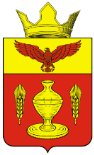 ВОЛГОГРАДСКАЯ ОБЛАСТЬПАЛЛАСОВСКИЙ МУНИЦИПАЛЬНЫЙ РАЙОНАДМИНИСТРАЦИЯ ГОНЧАРОВСКОГО СЕЛЬСКОГО ПОСЕЛЕНИЯП О С Т А Н О В Л Е Н И Еп. Золотари«09» марта 2022 года                                                                                № 12О внесении изменений и дополнений в Постановление № 37 от 04 июня 2021г. Об утверждении Плана перевода в электронный видмуниципальных услугадминистрации Гончаровскогосельского поселения Палласовскогомуниципального района ВолгоградскойобластиС целью приведения законодательства Гончаровского сельского поселения в соответствии с действующим законодательством Российской Федерации, руководствуясь статьей 7 Федерального закона от 06 октября 2003 года № 131-ФЗ «Об общих принципах организации местного самоуправления в Российской Федерации», Администрация Гончаровского сельского поселенияПОСТАНОВЛЯЕТ:        1. Внести изменения и дополнения в Постановление Администрации Гончаровского сельского поселения № 37 от «04» июня 2021г.  Об утверждении Плана перевода в электронный вид муниципальных услуг администрации Гончаровского сельского поселения Палласовского муниципального района Волгоградской области - (далее - постановление).                     1.1. Приложение к Постановлению изложить в новой редакции согласно приложения к настоящему постановлению.        2. Контроль за исполнением настоящего Постановления оставляю за собой.  3. Настоящее Постановление вступает в силу с момента официального опубликования (обнародования). Глава Гончаровского                                                           С.Г. Нургазиевсельского поселенияРег: 12 /2022                                                                                                    Приложение   к постановлению Администрации Гончаровского сельского поселения                                                                                                                                                                                                                                                                        От «09» марта 2022г.№ 12Планперевода в электронный вид муниципальных услуг  администрации Гончаровского сельского поселения Палласовского муниципального района Волгоградской областиПримечание (этапы перевода государственных и муниципальных услуг в электронную форму):1 этап:размещение информации об услуге (функции) в Сводном реестре государственных и муниципальных услуг (функций) и на портале государственных и муниципальных услуг (функций);2 этап:размещение на портале государственных и муниципальных услуг (функций) форм заявлений и иных документов. Необходимых для получения соответствующих услуг и обеспечение доступа к ним для копирования и заполнения в электронном виде;3 этап:обеспечение возможности для заявителей в целях получения услуги представлять документы в электронном виде с использованием портала государственных и муниципальных услуг (функций);4 этап: обеспечение возможности для заявителей осуществлять с использованием портала государственных и муниципальных услуг (функций) мониторинг хода предоставления услуги (исполнения функции);5 этап:обеспечение возможности получения  результатов предоставления услуги в электронном виде на портале государственных и муниципальных услуг (функций), если это не запрещено федеральным законом.№ п/пНаименование услугиПоставщик услугиЭтапы перевода  услуги в электронную форму(см. примечание)Этапы перевода  услуги в электронную форму(см. примечание)Этапы перевода  услуги в электронную форму(см. примечание)Этапы перевода  услуги в электронную форму(см. примечание)Этапы перевода  услуги в электронную форму(см. примечание)№ п/пНаименование услугиПоставщик услуги1 этап2 этап3 этап4 этап5 этап1«Направление уведомления о планируемом сносе объекта капитального строительстваи уведомления о завершении сноса объектакапитального строительства»Администрация Гончаровского сельского поселения Палласовского муниципального района Волгоградской области февральмарт2Администрация Гончаровского сельского поселения Палласовского муниципального района Волгоградской области 3Администрация Гончаровского сельского поселения Палласовского муниципального района Волгоградской области 